SUNDAY8:00 PM	SUNDAY SERENITY AFG (District 6)     V	 Step-Up Club, 171 Old Parsonage Rd., Summerville 	Zoom – meeting ID: 869 2733 2544 Passcode: 239868MONDAY9:30 AM   SUMMERVILLE AFG (District 6)      H	Step-Up Club, 171 Old Parsonage Rd., Summerville 	FCC access code: summervilleafg	Phone only -  1-978-990-5000	access code : 2653549 :30 AM TRANSFORMATION  AFG (District 6)     V	St. John the Beloved Church/Madden Hall	28 Sumter Ave, Summerville 	Zoom – Meeting ID: 306 153 372	Passcode: 09518611:00 AM PATHWAYS AFG     H	Seacoast Community Church	750 Long Point Rd, Mt. Pleasant	Studio D (2nd floor, last room on left)	Zoom - Meeting ID: 841 9570 4341	Passcode: 80831512 noon	REACHING FOR FREEDOM AFG     I            Seacoast Community Church (see above) 7:00 PM   OAKBROOK COURAGE TO CHANGE 		(District 6), Seventh Day Adventist Ch.     H	520 Gahagan Rd., Summerville 	Zoom - Meeting ID: 892 0683 0918	Passcode: 1212127:00 PM   WEST ASHLEY PARENT GROUP AFG   V	Charleston Baptist Church	13 San Miguel Rd., Charleston 	Join phone meeting (425) 436-6311	 Access Code 211029#7:00 PM	SERENITY AFG    H	Cokesbury Methodist Church, 4990 Dorchester Rd. North Charleston	Zoom - Meeting ID: 844 9847 8208	Passcode: 516543TUESDAY11: 00 AM TUESDAY MORNING AFG      H	Christ Our King Church, Russell House 		Conference Center, 1122 Russell Drive, Mt. 		Pleasant 	Zoom - Meeting ID: 865 6201 4228	Password: 3396547:00 PM   JOHNS ISLAND PRIMARY PURPOSE AFG    H	St. John’s Parish, 3673 Maybank Hwy. Johns Island -Walton Hall (back of church)	Zoom - Meeting ID: 885 4701 1625
Passcode: ppafg7pm7:00 PM   TRIDENT AFG    H	New Beginnings Christian Church 	10054 Hwy. 78, Ladson 	Phone Meeting (351)888-73158:00 PM	Old Village AFG    H	St. Paul’s Lutheran Church, 604 Pitt 	St. (at Queen St.), Mt. Pleasant 	Zoom - Meeting ID: 740 0762 2677	Password  HP1WEDNESDAY7:30 PM GRATITUDE AFG   H	Holy Trinity Windermere Anglican Church	95 Folly Rd., Charleston	Zoom - Meeting ID: 824 2351 8225
Passcode: 755048 8:00 PM	SUMMERVILLE AFG (District 6)    H	Step-Up Club	171 Old Parsonage Rd., Summerville 	Join phone meeting - 1-978-990-5000	audio only access code – 265354	FCC access code: summervilleafgTHURSDAY12:00 Noon OLD CENTRAL AFG    H	Trinity United Methodist Church, 273 Meeting St., Charleston	Parking accessible from Society St. Use side door from parking lot.	Phone access - (425) 436-6330	Access Code 886960#11:30AM  THURS. NOON GRATITUDE AFG (Dist. 6)     V  	St. Paul’s Church, 111 Waring St.	Summerville 	Zoom - Meeting ID: 509 182 935	Password: 9528067:00 PM HOW IT WORKS AFG     H	New Beginnings Christian Church 	10054 Hwy. 78, Ladson 29457	Phone Meeting (351)888-73157:00 PM OAKBROOK COURAGE TO CHANGE (District  6), Seventh Day Adventist Church   H	520 Gahagan Rd., Summerville	Zoom - Meeting ID: 838 6946 9025	Passcode: OCTC7:00 PM	Daniel Island AFG   I	Church of the Holy Cross,	229 Seven Farms Dr. Daniel Island (enter through back doors by playground) 8:00 PM BERKELEY AFG    V	St. Michael’s Lutheran Church	321 W. Main St., Monck's Corner 	Phone meeting - (978) 990-5250
Access code: 7069689#FRIDAY10:30 AM BEGIN WITH ME      V	Johns Island Presbyterian Church	2550 Bohicket Rd., Johns Island 	Phone Meeting - 425-436-6311	Access code 211029#6:30 PM FRIDAY NIGHT HOPE AFG    H	Christ Episcopal Church, Religious Ed Bldg., 2304 Hwy 17N, Mt. Pleasant	Zoom - Meeting ID: 893 9142 1471
Password: 4534087:00 PM FRIDAY FELLOWSHIP AFG - (District 6)    H	Step-Up Club	171 Old Parsonage Rd., Summerville	Zoom - Meeting ID: 869 2733 2544	Passcode: 2348687:30 PM GOOSE CREEK AFG			    V	Kennedy Center (Behind Wendy’s)	96 Wisteria Rd., Goose Creek 	Phone meeting - (425) 436-6337	Access code:  8313849#SATURDAY11:00 AM BRIDGE TO RECOVERY (District 6),    H	Honey Ridge Villas Rec. Room, 204 Oakmont Ave, (off Ladson Rd) Ladson	Phone meeting – (978) 990-5000 	Access Code: 534474.	Greater Charleston Al-Anon and Alateen NEWCOMERS ARE ALWAYS WELCOME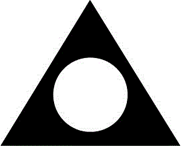 The only requirement for Al-Anon membership is that there is a problem of alcoholism in a relative or friend (Tradition 3)For District 7 Information Call: (843) 762-6999Greater Charleston Area Website:http://greatercharlestonal-anon.comDistrict 7 e-mail:  alanonsc_d7@yahoo.comSC State Website: http://www.sc-alanon-alateen.org/District Meetings: 3rd SAT, 9:30 am, Jan-Mar-May-July-Sep-NovFirst Christian Church Disciples of Christ, 1293 Orange Grove Rd.West AshleyVersion – November 2021									